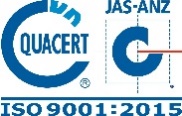 HIỆU TRƯỞNG(đã ký)PGS.TS. Phạm Xuân DươngNgày, thángThời gianĐịa điểm - Nội dungThứ Hai22/608h00Tại phòng khách: Họp giao ban Ban Giám hiệuChủ trì: Hiệu trưởngKính mời: PHT. Nguyễn Khắc Khiêm.Thứ Hai22/610h00Tại phòng Bí thư Đảng uỷ: Bí thư Đảng uỷ tiếp dân.Thứ Hai22/614h00Tại phòng Hiệu trưởng: Hiệu trưởng tiếp dân.Thứ Ba23/608h00Tại phòng họp 2.1: Làm việc với đoàn khảo sát phục vụ lập quy hoạch quốc gia: “Hệ thống Trung tâm GDQP&AN thời kỳ 2021-2030 tầm nhìn 2050”Chủ trì: PHT. Nguyễn Khắc KhiêmThành phần: Theo kế hoạch 719/KH-ĐHHHVN-GDQPAN ngày 01/6/2020.Thứ Ba23/614h30Tại phòng họp 3.2. Hội nghị sơ kết công tác quân sự quốc phòng địa phương 6 tháng đầu năm 2020.Chủ trì: Trưởng khối thi đua 10 Ban CHQS Tự vệ TP. HP.Thành phần: Hiệu trưởng, Đại diện: CĐ, P. TCHC, Ban BV, Ban CHQS Tự vệ trường.Thứ Tư24/6Thứ Năm25/6Nhiệt liệt chào mừng Ngày Thuyền viên Thế giớiThứ Sáu26/6Thứ Bảy27/608h3013h30THI TUYỂN SINH HỆ VLVH, LIÊN THÔNG CHÍNH QUY ĐỢT 1 NĂM 2020Tại phòng P305 - B5 Giảng đường B: Các cán bộ coi thi có mặt nhận nhiệm vụ.Tại phòng P305 - B5 Giảng đường B: Các cán bộ coi thi có mặt nhận nhiệm vụ.Thứ Bảy27/616h00Tại sảnh nhà A1: Tổng kiểm tra công tác chuẩn bị cho Chương trình Tư vấn tuyển sinh - hướng nghiệp năm 2020.Chủ trì: PHT. Nguyễn Khắc Khiêm.Thành phần: ĐTN, HSV; đại diện lãnh đạo các phòng: ĐT, CTSV, TCHC, QTTB; đại diện lãnh đạo Khoa/Viện quản lý SV, Trường CĐ VMU, Ban bảo vệ.Chủ Nhật28/607h3013h30THI TUYỂN SINH HỆ VLVH, LIÊN THÔNG CHÍNH QUY ĐỢT 1 NĂM 2020Tại phòng P305 - B5 Giảng đường B: Các cán bộ coi thi có mặt nhận nhiệm vụ.Tại phòng P305 - B5 Giảng đường B: Các cán bộ coi thi có mặt nhận nhiệm vụ.Chủ Nhật28/607h30CHƯƠNG TRÌNH TƯ VẤN TUYỂN SINH - HƯỚNG NGHIỆP NĂM 2020Do Báo Tuổi trẻ phối hợp với Bộ GD&ĐT, Sở GD&ĐT HP, Thành đoàn HP, Tập đoàn VinGroup và Trường ĐH Hàng hải Việt Nam tổ chức